Министерство образования и науки РКказахскИЙ НАЦИОНАЛЬНЫЙ УНИВЕРСИТЕТ ИМЕНИ АЛЬ-ФАРАБИВЫСШАЯ ШКОЛА ЭКОНОМИКИ И БИЗНЕСА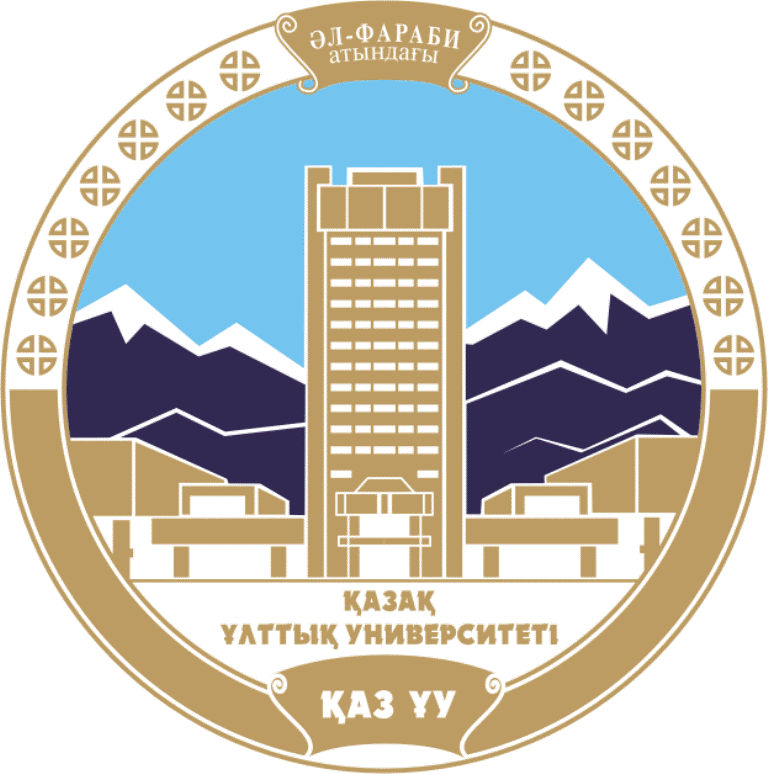 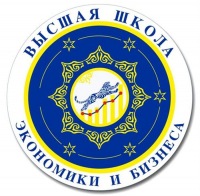 Информационное письмоУВАЖАЕМЫЕ КОЛЛЕГИ!Казахский национальный университет имени аль-Фараби, Высшая школа экономики и бизнеса проводит 8-9 апреля 2021 г.в г. Алматы Международную научно-практическую  конференцию«Влияние пандемии на достижение целей устойчивого развития: тенденции и эффекты»Концепция устойчивого развития состоит из экономического, социального и экологического направления. 17 глобальных целей и 169 соответствующих задач, принятых в 2015 году направлены на принятие мер по ликвидации бедности, наращиванию экономического роста и решению целого ряда вопросов в области образования, здравоохранения, социальной защиты и трудоустройства, а также борьбе с изменением климата и защите окружающей среды. Международные организации и эксперты сходятся во мнении, что распространение коронавирусной инфекции и связанные с этим экономические проблемы негативно отразились на показателях устойчивого развития по всему перечню ЦУР. Цель конференции – оценить влияние пандемии COVID-19 на общее достижение ЦУР в будущем, а также определить основные механизмы сокращения негативных последствий в развивающих странах. В ходе работы конференции будут заслушаны доклады ведущих ученых.Работа конференции будет проходить в формате онлайн по следующим тематическим направлениям:Секция 1Устойчивое развитие экономики: современные тренды и стратегии бизнес-технологий в условиях пандемииСекция 2Организационно-экономический механизм реализации приоритетов ЦУР в Казахстане Секция 3Социально-экономические факторы устойчивого развития: постковидные перспективы и возможности Секция 4Реалии и стратегия развития финансовых механизмов и учетно-аналитической системы в условиях пандемииК участию на конференции приглашаются: научные работники, ученые-экономисты и финансисты, банкиры, руководители органов государственной власти и управления, специалисты финансовой сферы, преподаватели вузов экономического профиля, докторанты, магистранты и студенты экономических вузов, слушатели финансово-банковских бизнес-школ.По итогам конференции будет подготовлен Сборник материалов в электронном виде, который будет размещен на сайте КазНУ им. аль-Фараби. Форма проведения конференции – онлайн на платформе Microsoft Teams. Ссылка на подключение будет отправлена авторам после окончательного принятия статей.Рабочие языки конференции: казахский, русский, английскийСРОК СДАЧИ СТАТЕЙ - ДО 15 МАРТА 2021 г.Требования к оформлению статьи:- принимаются оригинальные работы, имеющие научное и прикладное значение, ранее неопубликованные; - объем статей 7-10 страниц в формате А4;- текст должен быть набран на компьютере в программе MS Word, шрифт Times New Roman, кегль – 14, через 1 интервал, отступ 1,25 см, границы полей: 2 см со всех сторон; текст – по ширине, переносы не расставлять, нумерацию страниц не ставить.- текст статьи должен быть выверен и не содержать ошибок. Печатается в авторской редакции. Один автор может опубликовать одну работу (в том числе в соавторстве).Структура и оформление статьи:1.УДК (https://teacode.com/online/udc/).2.Название статьи.  Печатается прописными буквами, жирным шрифтом, по центру, без точки. 3. ФИО автора (-ов). После названия статьи ниже по центру жирным курсивом через одинарный интервал строчными.4. Место работы (учебы) автора, полное название организации, город, страна, e-mail.5. Аннотация (50-100 слов).6. Ключевые слова (5-6 слов/словосочетаний).7.Основной текст статьи: введение, экспериментальная часть (материалы и методы), результаты и обсуждение, заключение, список литературы.Ссылки (сноски) на литературу в тексте размещаются в квадратных скобках в конце предложения.Литература должна быть оформлена в виде общего списка. Нумерация литературы – сквозная. Материалы конференции (заявку участника (по прилагаемой форме) и текст публикации в электронном виде) необходимо представить в Оргкомитет электронной почтой до 15 марта 2021 года. Работы, предоставленные позднее, не будут рассмотрены. Все статьи будут проверены в системе Антиплагиат. Процент оригинальности статьи должен составлять не менее 80%. Высланная работа будет направлена редакционной коллегии конференции и в случае получения одобрения автору на электронную почту будет выслано подтверждение публикации. Оргкомитет оставляет за собой право отбора статей для публикации. Место и время проведения конференции:8-9 апреля 2021 года в 14.00 часов по времени г. Алматы (GMT+6), на платформе Microsoft Teams.В редакционную коллегию входят отечественные и зарубежные ученые:д.э.н., и.о. профессора Сагиева Римма Калымбековна – декан Высшей школы экономики и бизнеса, КазНУ им. аль-Фараби;к.э.н., доцент Бимендиева Лейла Абдрашовна – заместитель декана ВШЭБ по учебно-методической и воспитательной работе, КазНУ им. аль-Фараби;PhD Жидебеккызы Акнур – заместитель декана ВШЭБ по научно-инновационной деятельности и международным связям, КазНУ им. аль-Фараби;к.э.н., доцент Садыханова Гульнара Амангельдиевна – заведующая кафедрой «Экономика», ВШЭБ, КазНУ им. аль-Фараби;PhD Кондыбаева Салтанат Канапияевна – заместитель заведующего кафедры по научно-инновационной работе и международным связям, ВШЭБ, КазНУ им. аль-Фараби;PhD Калиева Асем Ермековна – заместитель заведующего кафедры по учебной, методической и воспитательной работе, ВШЭБ, КазНУ им. аль-Фараби;к.э.н., асс. профессор Ахметова Зауреш Болатхановна – заведующая кафедрой «Бизнес-технологии», ВШЭБ, КазНУ им. аль-Фараби;д.э.н., профессор Тургинбаева Ардак Несипбековна – заведующая кафедрой «Менеджмент», ВШЭБ, КазНУ им. аль-Фараби;к.э.н., доцент Нурмагамбетова Ажар Зейнуллаевна – заведующая кафедрой «Финансы и учет», ВШЭБ, КазНУ им. аль-Фараби;PhD, профессор Katarzyna Czerewacz-Filipowicz – директор Института менеджмента и наук качества Белостокского технологического университета (г. Белосток, Польша);д.э.н., профессор Инна Витальевна Андронова – заведующая кафедрой «Международных экономических отношений» экономического факультета РУДН (г. Москва, РФ);PhD, профессор Collins C.Ngwakwe – университет Лимпопо (г. Полокване, ЮАР);PhD, профессор David Celletti – университета Падуя (г. Падуя, Италия).Условия регистрации:Заявки на участие в конференции необходимо прислать в установленный срок по электронной почте kaznuconference@gmail.com по следующей форме:Заявка на участие в Международной научно-практической конференции на тему:«Влияние пандемии на достижение целей устойчивого развития: тенденции и эффекты»Условия участия в конференции: - соблюдение сроков предоставления заявки;- одобрение статьи редакционной коллегией;- материалы принимаются вложенным файлом (формат*.doc)  по электронной почте: kaznuconference@gmail.com- после принятия статьи к публикации, авторы должны оплатить организационный взнос и выслать чек ответственному секретарю.Организационный взнос – 3000 тенге.Реквизиты для оплаты:Некоммерческое акционерное общество «Казахский национальный университет имени аль-Фараби»Индекс 050040 Адрес: г. Алматы, пр. аль-Фараби 71 БИН 990140001154КБЕ 16АО «First Heartland Jysan Bank»ИИК KZ47998CTB0000566055БИК TSESKZKAЕсть возможность безналичной оплаты через мобильное приложение Kaspi.kz. В разделе «Платежи» выбираете «Казахский национальный университет имени аль-Фараби». В строке «Доп. информация» указать назначение платежа. Назначение платежа: Центр предпринимательства и инноваций, ВШЭБ, орг.взнос за конференцию Дополнительную информацию можно получить по адресу: Республика Казахстан, 050040, г. Алматы, пр. аль-Фараби, 71. КазНУ им. аль-Фараби, Высшая школа экономики и бизнеса, кафедра «Экономика» каб. 231, 223. Контактные телефоны: заведующий кафедры «Экономика» Садыханова Гульнар Амангелдиевна +77017204897 Ответственный секретарь – Салибекова Перизат Қалымырзақызы, мобильный номер: +77026884232ОБРАЗЕЦ ОФОРМЛЕНИЯ статьи УДК (  )ЦЕЛИ УСТОЙЧИВОГО РАЗВИТИЯ: СРАВНИТЕЛЬНЫЙ АНАЛИЗ ОПЫТА РАЗВИВАЮЩИХСЯ СТРАНАлпысбаева З.Б.д.э.н., профессор, Казахский национальный университет им. аль-Фараби, г. Алматы, Республика КазахстанE-mail: a_z@gmail.comАннотация.Ключевые слова:	Введение Экспериментальная часть (материалы и методы) Результаты и обсуждениеЗаключениеЛитература.    Текст…………………………………………………………………………………………………………………………………………………………………………………………[1].Литература:1. Ильин Г.А., Позняк Ф.Г. Цифровые валюты. - М.: Наука, 2018. — 294 с.2. Колесников А. Блокчейн. Схема новой экономики: эффективность и координация в обществе//Финансы и статистика. -2019.-№5.-С.541Ф.И.О.(полностью ) автора или авторов2Страна, город 3ВУЗ4Курс (студент, магистрант, докторант)  5Название доклада6Секция7Контактный телефон, электронный адрес8Необходимое техническое обеспечение9Дополнительная важная информация